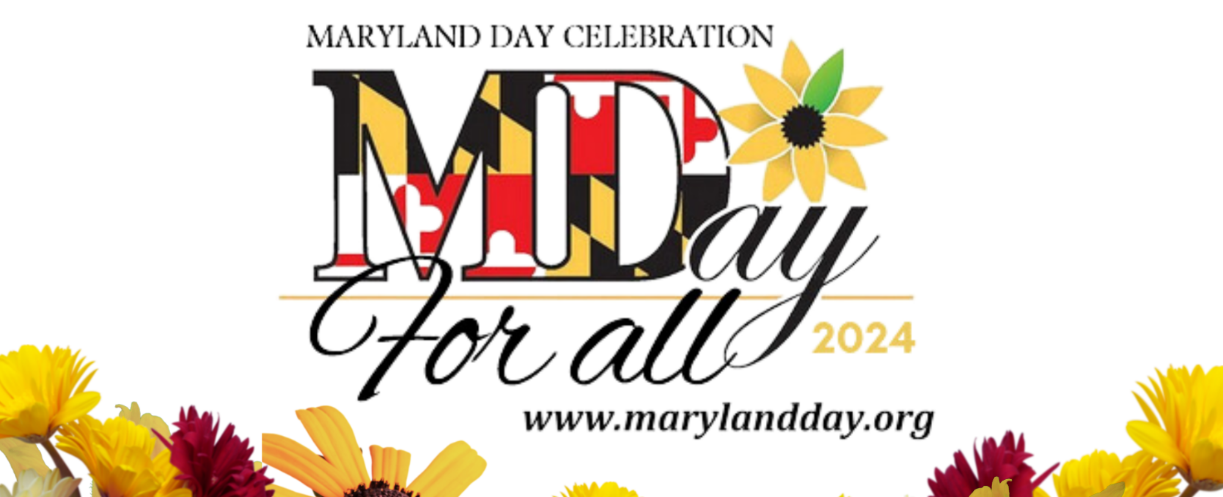 MARCH 22-24, 2024Maryland Day 2024 Event Guide: 
Day By Day
History-rich sites throughout the Chesapeake Crossroads Heritage Area in Anne Arundel County invite visitors of all ages to celebrate Maryland History with new stories and new experiences! Events share diverse points of view from indigenous peoples, colonists, enslaved and newly emancipated people, tradespeople, and artists. Learn how the Chesapeake Bay has impacted our present and our past. Meet story-tellers of the present and costumed interpreters from the past. There will be hands-on activities for children, walking tours, and video presentations. We have an App! Where in Annapolis? The Official Mobile App Guide to Maryland Day 2024. This interactive mobile app guide has up-to-the-minute information for all events. The app includes Annapolis Quest, an augmented reality scavenger hunt in Annapolis, beginning at the Visitors Center at 26 West Street. Download for free in the Apple App store or Google Play store.Please use this guide of events to help you plan your Maryland Day 2024 journey!*Admission is free unless otherwise noted.Friday, March 22ndAnnapolis Maritime Museum and Park - Museum Campus
10am - 3pm
723 Second Street, Annapolis, 21403
https://amaritime.org/
Come join our craft table, where you will learn about the wide variety of wildlife found in the Chesapeake Bay and how they impact life in Annapolis. Create your own creature from reusable materials to take home with you.​Annapolis Maritime Museum and Park - Park Campus
Dawn to Dusk
7300 Edgewood Road, Annapolis, 21403
https://amaritime.org/
Come explore our 12-acre park campus, complete with walking trails and lovely views of Back Creek and the Severn River, while completing a self-guided treasure hunt to find the goodies hidden in our geocache.​Anne Arundel County Department of Recreation and ParksSunrise to Sunsethttps://aarecparks.org/MDDayExplore Anne Arundel County's Natural and Cultural Heritage Parks and Sites during the Maryland Day Celebration weekend.​Anne Arundel County Public Library - Odenton Library1325 Annapolis Road, Odenton 21113(410) 222-6277, https://www.aacpl.net/services/odentonVisit the Odenton Library's children's area for a display of books about Maryland and a scavenger hunt featuring women in Maryland history.​Banneker-Douglass Museum
10am - 4pm
84 Franklin Street, Annapolis MD 21401
https://bdmuseum.maryland.gov/
Maryland Day Family Drop-in and Special Exhibition Tour Join Banneker-Douglass Museum as we celebrate Maryland Day with this special Family Drop-In Day and Exhibition Tour. Attendees are invited to participate in a docent-led tour highlighting the museum’s current exhibit, REVISIT/REIMAGINE, a visual masterpiece dedicated to the Year of Civil Rights. After the tour, visitors are welcome to join us for an artistically crafted family activity led by a local Maryland-based artist. Visitors can also learn how African Americans throughout Maryland made lasting changes for all Americans through the museum’s permanent exhibit, Deep Roots, Rising Waters: A Celebration of African Americans in Maryland. This exhibition provides an overview of African American history in Maryland from 1633 through the Civil Rights Era.​Chase Home - Chase-Lloyd House10 a.m. - 3 p.m.22 Maryland Avenue, Annapolis, MD 21401www.chaselloydhouse.orgThe Chase Home will present "The Chase-Lloyd House:250 years." The story of the National Historic Landmark, the Chase-Lloyd House, its architecture and archeological finds; the story of the Chase Home mission to support women with housing insecurity; the story of the Chase-Lloyd House, Dependency and the lives of the slaves who lived there; and finally the story of our Bay-wise garden. Guests will be taken on a tour of the Chase-Lloyd House, the Dependency and the 6,000 square foot bay-wise garden.​Historic Annapolis - Waterfront Warehouse
10am - 5pm
Waterfront Warehouse – 4 Pinkney Street Annapolis, MD 21401(410)990-4543
annapolis.org
Visit a rare surviving example of a small Annapolis waterfront warehouse from the 18th century. Today you’ll discover the model of our city, circa the late 18th century, featuring a birds-eye view of the historic landscape.
Historic Annapolis - William Paca Garden
10am - 5pm
William Paca Garden, 186 Prince George Street Annapolis, MD 21401 (410) 990-4543
annapolis.org
Visit the William Paca Garden and enjoy the 2-acre oasis of natural beauty laid by William Paca while he built his five-part Georgian Mansion. Although many Colonial Annapolitans had gardens, only his garden was returned to its original splendor.
Historic London Town and Gardens
10am - 4pm
839 Londontown Road, Edgewater MD 21037
www.historiclondontown.org/marylandday
Immerse yourself in the past and take in the spring splendor of our gardens this Maryland Day weekend at Historic London Town & Gardens. Join interactive tours to hear stories about the past residents and buildings of the colonial port town and learn about the many varieties of plants that grow in our 10-acre woodland gardens. Meet with living history interpreters dressed in colonial clothing, explore our exhibits full of artifacts, and enjoy the sights, scents, and sounds of London Town.Maryland Federation of Art11 a.m. - 5 p.m.18 State Circle, Annapolis, MD 21401mdfedart.comAll weekend, MFA is offering 10% off any artwork by a Maryland artist. Come to Circle Gallery to see the current exhibition. For online purchases, please call Circle Gallery at 410-268-4566 and we will process the sale over the phone to give you the discount.​Maryland League of Conservation VotersNoon to 1pmONLINEhttps://www.mdlcv.org/event/friday-digest-3-22-24-maryland-dayLearn how environmental laws are made in Maryland and find out how you can get involved in passing good environmental policy by joining us for a special edition of "Friday Digest" - a FREE online webinar.​Maryland State House
8:30am - 5pm
100 State Circle, Annapolis MD 21401
msa.maryland.gov/msa/mdstatehouse/html/home.html
Visit the oldest state capitol in continuous legislative use. With many exhibits, memorials, historic documents related to the Continental Congress and notable Americans.
 
Pride of Baltimore II10am - 6pmSusan Campbell Park, Annapolis City Dockpride2.orgCome out and enjoy FREE deck tours and more on Pride of Baltimore II, all three days of Maryland Day Celebration 2024.
SERC – Smithsonian Environmental Research Center
8am-5:30pm; Woodlawn House open from 10am - 2pm
647 Contees Wharf Road Edgewater, MD 21037
https://serc.si.edu/Come visit SERC for hiking on all three days and explore the Smithsonian in Your Backyard! All activities on SERC’s campus. 1)10 am-2pm: Woodlawn History Center open special hours. Come visit the oldest building in the Smithsonian still in the original location and learn about all of the different people throughout history who lived and worked on what is now the Smithsonian Environmental Research Center’s campus. Learn about how this small place and local history fit into the broader national story, about the building itself, how humans impacted the environment and how Smithsonian scientists study the environment today. 2) 8am-5:30 pm: SERC trail hiking special hours. Get out into nature by hiking SERC’s multiple miles of woodland trails, including along the Rhode River and Muddy Creek.Come visit SERC for hiking on all three days and explore the Smithsonian in Your Backyard! Visit the oldest building in the Smithsonian still in the original location at the Woodlawn History Center, open 10am-2pm, with a weekend architectural tour of the house. Also, on the weekend, SERC science docents will have short science talks at several interpretive stations near the Reed education center and the Rhode River.​Visit Annapolis and Anne Arundel County - Visitors Center AND City Dock Kiosk10 am - 5 pm26 West Street, and Annapolis City Dockwww.visitannapolis.org1. Make our Visitors Center on West Street or our Visitor Information Kiosk at City Dock your first stop for everything you need to know about the events happening throughout Annapolis and Anne Arundel County during Maryland Day Weekend. Our trained volunteer information specialists can answer your questions, make recommendations, provide you with Maryland Day literature, and help map out an itinerary that's perfect for you!
2. Celebrate the 60th anniversary of the Civil Rights Act of 1964 by stopping by the Visit Annapolis & Anne Arundel County Visitor Center to pick up the new Civil Rights Guide for Annapolis & Anne Arundel County. Travel the county and explore 60 locations with a connection to the region's civil rights story. Embedded in the guide are QR codes connecting to site-specific oral histories, where community members share their firsthand accounts of life during the Civil Rights Movement. ​Wiley H. Bates Legacy Center11 a.m. - 4 p.m.1101 Smithville Street, Annapolis, MD 21401https://whbateslegacycenter.org/Come out to see the first glimpse of a whole new collection of Oral Histories telling the stories of graduates of Wiley H. Bates High School. Saturday, March 23rdAnnapolis Maritime Museum and Park - Park Campus
Dawn to Dusk
7300 Edgewood Road, Annapolis, 21403
https://amaritime.org/
Come explore our 12-acre park campus, complete with walking trails and lovely views of Back Creek and the Severn River, while completing a self-guided treasure hunt to find the goodies hidden in our
geocache.​Annapolis Tours by Watermark
10am - 2pm
188 Main Street Annapolis, MD 21401
https://watermarkjourney.com/events/maryland-day-events/
Colonial Open House - Join our colonial tour guides for an interactive experience of learning about life in the 18th century. Enjoy games, activities, and a take home craft. All ages welcome!​Anne Arundel County Archaeology Lab
10am - 4pm
839 Londontown Road, Edgewater, MD 21037 (on the grounds of Historic London Town and Gardens)
https://aacounty.org/ArchaeologyLab
Dig into local history at the Anne Arundel County Archaeology Lab! View a wide variety of artifacts from recent excavations across Anne Arundel County, from 19th-century African-American tenant farms to 13,000-year-old Native American camps. Kids and adults can try their hand at sorting artifacts, discover educational resources about local history, and learn how to get involved in archaeological digs and lab work, right here in Anne Arundel County.​Anne Arundel County Department of Recreation and Parks
Sunrise to Sunset
https://aarecparks.org/MDDay
Explore Anne Arundel County's Natural and Cultural Heritage Parks and Sites during the Maryland Day Celebration weekend.Anne Arundel County Public Library - Crofton Library
​1681 Riedel Rd, Crofton, MD 21114
(410) 222-7915
https://www.aacpl.net/event/piscataway-nation-singers-dancers-143191
In celebration of Maryland Day, join Crofton Library in learning about The Piscataway, who were the first Native Americans to encounter Captain John Smith along the banks of the Potomac River in 1608. Today, the Piscataway Nation Singers & Dancers carry on the long-standing traditions, culture and heritage of their indigenous ancestors.​Anne Arundel County Public Library - Discoveries: The Library at the Mall
2550 Annapolis Mall Rd, Annapolis MD 21401
410-222-0133
https://www.aacpl.net/event/maryland-day-black-eyed-susan-celebration-144205
Mark Maryland Day with a celebration of our state flower. Plant your own black-eyed susan, create a state flower craft and check out one of the recent Black-Eyed Susan book award nominees!​Anne Arundel County Public Library - Maryland City at Russett Community Library
3501 Russett Common, Laurel, MD 20724
410-222-1070
https://www.aacpl.net/event/maryland-day-art-painting-crab-shells-139482
Try your hand at painting with acrylics on crab shells. Some examples will be provided to spur your imagination. All supplies provided.​Anne Arundel County Public Library - Michael E. Busch Annapolis Library
1410 West St. Annapolis, MD 21401
410-222-1750
https://www.aacpl.net/event/celebrate-our-great-state-143297
Come celebrate Maryland Day with fun family crafts and activities highlighting the past and present of our great state!​Banneker-Douglass Museum
10am - 4pm
84 Franklin Street, Annapolis MD 21401
https://bdmuseum.maryland.gov/
Maryland Day Family Drop-in and Special Exhibition Tour
Join Banneker-Douglass Museum as we celebrate Maryland Day with this special Family Drop-In Day and Exhibition Tour. Attendees are invited to participate in a docent-led tour highlighting the museum’s current exhibit, REVISIT/REIMAGINE, a visual masterpiece dedicated to the Year of Civil Rights. After the tour, visitors are welcome to join us for an artistically crafted family activity led by a local Maryland-based artist. Visitors can also learn how African Americans throughout Maryland made lasting changes for all Americans through the museum’s permanent exhibit, Deep Roots, Rising Waters: A Celebration of African Americans in Maryland. This exhibition provides an overview of African American history in Maryland from 1633 through the Civil Rights Era.Benson - Hammond House
11am - 3pm
7101 Aviation Blvd, Linthicum Heights, MD 21090
https://aachs.org/benson-hammond-house/
Creating a Maryland Family Tree, as well as self-guided tours of the Benson- Hammond House. The
house displays quilts, clothing, artifacts and the history of truck farming in Anne Arundel County.​Charles Carroll House of Annapolis
12 - 4pm
107 Duke of Gloucester Street, Annapolis, MD 21401
https://charlescarrollhouse.org/
The Charles Carroll House will be open for guided and self-guided tours.Chesapeake Arts Center
10 a.m. - 1 p.m.
194 Hammonds Lane, Brooklyn Park, MD 21225
https://www.chesapeakearts.org/
Maryland-themed coaster making in the MakerSpace Saturday, 10:30am-12:30pm, Free. Choose from a series of Maryland-inspired templates and create your very own coaster to take home with you. All materials and supplies are included as part of the activity. Stories & Art in the Galleries: "Chesapeake Bay Walk" Saturday, 10:00 AM - 10:45 AM. Join us for our newest family program: Stories & Art in the Galleries! Children will enjoy a story and complimentary age-appropriate art activity while viewing CAC's latest gallery exhibit. We're reading "Chesapeake Bay Walk" an inviting story about all the amazing creatures and vegetation along the shoreline of the Chesapeake Bay. After the story, children will be invited to make collages inspired by the Bay! This program is free, but space is limited and registration is required. Please register for each child individually. Stories & Art is geared towards children ages 2-6. Caregivers must be present. ​Chesapeake Children's Museum
10am - 4pm
25 Silopanna Road, Annapolis 21403
https://www.theccm.org/
1$ ADMISSION to the Chesapeake Children Museum featuring themed playrooms involving nature, art, theater, Culture Carriers and our 1918 Room. Explore our 5-acre park with a self-guided tour of Native American plants as well as a musical playground and truck pit.​Crownsville Hospital Patient Cemetery (Friends of the Crownsville Hospital Patient Cemetery)
11 a.m. - 1 p.m.
Crownsville and Marbury Road, Crownsville, MD 21032
oltannapolis.com
Maryland Day Visitation of the Crownsville Hospital Patient CemeteryDeale Area Historical Society
​1-4 p.m.
389 Deale Road, Tracys Landing, Maryland 20779
www.dahs.us
The Deale Area Historical Society will open the Deale Museum and other historic structures located in the Historic Village at Herrington Harbour North.  Docents will be available to answer your questions and tell you about the Village as well as the heritage and history of Deale, a small fishing community on the western shore. There are several restaurants within walking distance as well so come visit South County and share a day of history with your family.​Galesville Community Center Organization (with Anne Arundel County)
11:30 am - 3 pm
Activities located at the Hot Sox Field, 862 Galesville Road, Galesville, MD 20765
Gertrude Makell Sign Dedication and Remembrance
1) Saturday at 11:30 am: Please join County Executive Steuart Pittman and the Anne Arundel County Department of Recreation and Parks on Saturday, March 23 at 11:30am, as we remember and honor the dedication of Galesville community leader Gertrude Makell. Her leadership and efforts helped to restore Wilson Park and keep the legacy of the Hot Sox alive. The Department is honored to formally recognize 'Gertrude's Way' as a key connection between Recreation and Parks and the Galesville Community. To Register: https://events.r20.constantcontact.com/register/eventReg?oeidk=a07ek9zkzud24b4e742&oseq=&c=0aae48b0-5a13-11e4-a056-d4ae527b8c41&ch=0ad112f0-5a13-11e4-a074-d4ae527b8c41
2) Saturday at 12:30 pm: Immediately Following the Sign Dedication and Remembrance, the Galesville Community Center Organization and the Makell Family will continue the celebration of Ms. Makell's life in the Pavilion, all are welcome to attend. ​Hammond-Harwood House
11-3 PM
19 Maryland Avenue, Annapolis MD 21401
https://hammondharwoodhouse.org/
Maryland Day For All – Celebrating 250
Celebrate Maryland Day at the Hammond-Harwood House with tours of the historic kitchen and an origami workshop. Attendees will be making a house made of origami paper in honor of the 250th anniversary of the Hammond-Harwood House. No experience necessary. FREE.​​Historic Annapolis - Waterfront Warehouse
11am - 3pm
Waterfront Warehouse – 4 Pinkney Street Annapolis, MD 21401(410)990-4543
annapolis.org
Visit a rare surviving example of a small Annapolis waterfront warehouse from the 18th century. Today you’ll discover the model of our city, circa the late 18th century, featuring a birds-eye view of the historic landscape.Historic Annapolis - Hogshead
11am - 3pm
Hogshead - 43 Pinkney Street Annapolis, MD 21401 (410) 990-4543
annapolis.org
Take a short walk down Pinkney Street to Hogshead, where you’ll find colonial tradespeople working hard on their trades. You may find a cobbler, baker, midwife or printer, sharing their skills.Historic Annapolis - William Paca House & Garden
11am - 3pm
William Paca House & Garden - 186 Prince George Street Annapolis, MD 21401 (410) 990-4543
annapolis.org
Encounter the past as our living historian volunteers bring the William Paca House and Garden to life.
Hear the voices of the day, sharing their news and experiences. Enjoy family-friendly activities! Advance registration recommended, walk-ins welcome.Historic Annapolis - Museum of Historic Annapolis
11am - 3pm
Museum of Historic Annapolis – 99 Main Street Annapolis, MD 21401 (410) 990-4754
annapolis.org
Tour the exhibit, “Annapolis: An American Story” at the Museum of Historic Annapolis and step into over 400 years of our shared history!​Historic Goshen Farm and Educational Center
9 am - 5 pm and ONLINE
www.goshenfarm.org
The site will be open 9-5 for self-guided tours, and Virtual Farm House and Garden Tours will be offered ONLINE.​Historic Linthicum Walks
10am – 4pm
2295 Davidsonville Road. Gambrills
HistoricLinthicumWalks.org
Experience agrarian life in the eighteenth and nineteenth century as we demonstrate different daily tasks on the Linthicum Family homestead.​Historic London Town and Gardens
10am – 4pm
839 Londontown Road, Edgewater MD 21037
www.historiclondontown.org/marylandday
Immerse yourself in the past and take in the spring splendor of our gardens this Maryland Day weekend at Historic London Town & Gardens. Join interactive tours to hear stories about the past residents and buildings of the colonial port town and learn about the many varieties of plants that grow in our 10-acre woodland gardens. Meet with living history interpreters dressed in colonial clothing, explore our exhibits full of artifacts, and enjoy the sights, scents, and sounds of London Town.​Homestead Gardens
10:30 a.m. - 2 p.m.
743 West Central Avenue, Davidsonville, MD 21035
https://homesteadgardens.com/
The Davidsonville Area Civic Association’s Annual Green Expo celebrates Maryland Day. The event features vendors and exhibitors from our community who offer sustainable choices and information about environmentally-friendly products, lawn and garden techniques, agricultural practices, energy use, recycling, transportation options, land use and conservation. Hosted by Homestead Gardens at our Davidsonville store, this event is FREE.​Kuethe Library Historical & Genealogical Research Center
10am - 4pm
5 Crain Hwy SE, Glen Burnie, MD 21061
www.aachs.org
FREE research assistance and access to the library collection and on-site computers.​Maryland Avenue and State Circle Merchants Association
11am - 5pm
Maryland Avenue, Annapolis, MD 21401
https://www.facebook.com/events/3214287585370249
There's no better place to celebrate Maryland Day than on Maryland Avenue! Bring your family & friends to stroll our beautiful historic street and enjoy entertainment, historical actors, refreshments in shops, Maryland makers, and more!Maryland Federation of Art
11 a.m. - 5 p.m.
18 State Circle, Annapolis, MD 21401
mdfedart.com
1. All weekend, MFA is offering 10% off any artwork by a Maryland artist. Come to Circle Gallery to see the current exhibition. For online purchases, please call Circle Gallery at 410-268-4566 and we will process the sale over the phone to give you the discount.
2. On Saturday at10 a.m., join David Diaz in a quick plein air paint out, in front of MFA’s Circle Gallery. Brush up your skills for public painting during Paint Annapolis week (June 2 – 9), or just come paint and have some fun! David will be painting from 10 a.m. to 12:15 p.m., so come around 10 a.m. and join him. Then line your easels up for display to the public until about 1 p.m. and maybe sell your artwork!

​Maryland Hall
1 - 3:30pm
801 Chase Street, Annapolis, MD 21401
Celebrating Indigenous artists of the Chesapeake Bay, Maryland Hall's Maryland Day program will highlight the state and practices of indigenous arts and crafts in and around Maryland and bring attention to the neglected history of Indigenous people in our region. Join us at 1:00 PM to learn from Ayanna Proctor (Piscataway and Susquehannock). Ayanna Proctor works in a variety of traditional and/or historical tribal art forms, including brain tanning leather, quillwork, wampum, and jewelry, and provides historical interpretation work, focusing especially on seventeenth-century Piscataway tribal histories. Ayanna will present traditional items such as pots, animal hides, wampum etc. and answer questions from visitors. At 2:00 PM, enjoy the music and dance performance led by Louis Campbell (Lumbee), a respected dancer and regalia maker in the Baltimore area. Following the performance, a panel discussion will be held with the participation of Rico Newman (Choptico Band of Indians, Piscataway Conoy Tribe), a respected elder, former Smithsonian National Museum of the American Indian cultural specialist, finger weaver, and educator.  This event is FREE.​Maryland State House
8:30am - 5pm
100 State Circle, Annapolis MD 21401
msa.maryland.gov/msa/mdstatehouse/html/home.html
Visit the oldest state capitol in continuous legislative use. With many exhibits, memorials, historic documents related to the Continental Congress and notable Americans.Pride of Baltimore II
10am - 6pm
Susan Campbell Park, Annapolis City Dock
pride2.org
Come out and enjoy FREE deck tours and more on Pride of Baltimore II, all three days of Maryland Day Celebration 2024. Special Event: On Saturday at 9 a.m., join Pride Captain, Jan Miles, for "Coffee with the Captain," a conversational session over coffee where you'll have a chance to ask questions and learn more about the Pride.Scenic Rivers Land Trust (activities at SERC)
10am
Smithsonian Environmental Research Center, 647 Contees Wharf Road, Edgewater, MD 21037
www.SRLT.org
Join Scenic Rivers Land Trust staff for a guided hike of the permanently protected Contee Farm portion of the Smithsonian Environmental Research Center campus. Learn the history of the land and take in spectacular views. The hike is approximately 2-3 miles on gravel trails and through fields. All ages welcome. Pets are not permitted on the SERC campus. This event is free, but registration is required and space is limited. Registration will open on March 1. Visit our website to register.​Seafarers Yacht Club of Annapolis
2-4 p.m.
301 Chester Avenue, Annapolis MD  21403
www.seafarersyc.com/
Seafarers Yacht Club of Annapolis is a private yacht club based in Annapolis, Maryland, that has been in operation since 1959. Visit our Open House from 2-4 p.m.SERC – Smithsonian Environmental Research Center
8am-5:30pm; Woodlawn House open from 10am - 2pm
647 Contees Wharf Road Edgewater, MD 21037
https://serc.si.edu/ - Please see SERC website for more information and to sign up for the architectural tour and archeology presentation.
1)10 am-2pm: Woodlawn History Center open special hours. Come visit the oldest building in the Smithsonian still in the original location and learn about all of the different people throughout history who lived and worked on what is now the Smithsonian Environmental Research Center’s campus. Learn about how this small place and local history fit into the broader national story, about the building itself, how humans impacted the environment and how Smithsonian scientists study the environment today. 
2) 8am-5:30 pm: SERC trail hiking special hours. Get out into nature by hiking SERC’s multiple miles of woodland trails, including along the Rhode River and Muddy Creek.
3)10-10:45 am: Architectural tour of Woodlawn, the oldest building in the Smithsonian’s collection, still in the original location, circa 1735 (and 1841). The tour will include the rarely seen upstairs of the building. As this is a historic home, there is no elevator. The upstairs portion of the tour requires walking up 2 flights of stairs; or join us for the first floor and exhibit. 
4)11:am-12 pm, in the Schmidt Conference Center, Presentation and Talk: "Two Family Plantations on the Frontier: Excavations at Shaw’s Folly and Sparrow’s Rest" Join us for a talk about what the Smithsonian's Environmental Archaeology Lab (SEAL) has done and found on SERC's campus. Presentation by Dr. Jim Gibb, Smithsonian Environmental Archaeology Laboratory Director on Smithsonian’s Environmental Archaeology Laboratory (SEAL), which continues excavations and analyses of finds at two 1660s plantation sites on the SERC campus. This illustrated talk summarizes what we did and what we found. Exotic pottery, personalized spoons, tobacco pipes bearing the manufacturers’ initials, animal bones from innumerable meals…these things and more. 
5)11 AM – 2 PM, in the Reed Education Center: Welcome Table and Interpretive Stations. SERC will have a welcome table set up at the Reed Center where visitors can learn about SERC’s mission and our facility, view displays and publications, and pick up trail maps. We will also have interpretive stations set up near the Reed Center at the SERC dock and at the marsh boardwalk.​​United States Naval Academy Visitor Center
10 a.m. – 3 p.m.
52 King George Street, Annapolis MD 21401
https://navalacademytourism.com/
Come make a keepsake oyster shell in our Visitor Center. This activity will be available from 10am - 3pm or as supplies last. Government issued I.D. is required for entry for 18 and older. #gonavy​Visit Annapolis and Anne Arundel County - Visitors Center AND City Dock Kiosk
10am - 5 pm
26 West Street, and Annapolis City Dock
www.visitannapolis.org
1. Make our Visitors Center on West Street or our Visitor Information Kiosk at City Dock your first stop for everything you need to know about the events happening throughout Annapolis and Anne Arundel County during Maryland Day Weekend. Our trained volunteer information specialists can answer your questions, make recommendations, provide you with Maryland Day literature, and help map out an itinerary that's perfect for you!
2. Celebrate the 60th anniversary of the Civil Rights Act of 1964 by stopping by the Visit Annapolis & Anne Arundel County Visitor Center to pick up the new Civil Rights Guide for Annapolis & Anne Arundel County. Travel the county and explore 60 locations with a connection to the region's civil rights story. Embedded in the guide are QR codes connecting to site-specific oral histories, where community members share their firsthand accounts of life during the Civil Rights Movement. ​Wiley H. Bates Legacy Center
11 a.m. - 4 p.m.
1101 Smithville Street, Annapolis, MD 21401
https://whbateslegacycenter.org/
Come out to see the first glimpse of a whole new collection of Oral Histories telling the stories of graduates of Wiley H. Bates High School. Sunday, March 24thAnnapolis Maritime Museum and Park - Museum Campus
10am - 3pm
723 Second Street, Annapolis, 21403
https://amaritime.org/
Come join our craft table, where you will learn about the wide variety of wildlife found in the
Chesapeake Bay and how they impact life in Annapolis. Create your own creature from reusable
materials to take home with you.​Annapolis Maritime Museum and Park - Park Campus
Dawn to Dusk
7300 Edgewood Road, Annapolis, 21403
https://amaritime.org/
Come explore our 12-acre park campus, complete with walking trails and lovely views of Back Creek and the Severn River, while completing a self-guided treasure hunt to find the goodies hidden in our geocache.​Annapolis Tours by Watermark
1:00pm - 2:30pm
188 Main Street Annapolis, MD 21401
https://watermarkjourney.com/events/maryland-day-events/
The Everything Tour - Join Mistress Mary as she leads guests through the Historic District. You’ll get a little history, a splash of scandal, some mysterious ghost stories, and much more on this entertaining sampler of Watermark’s various walking tours.Anne Arundel County Archaeology Lab
10am - 4pm
839 Londontown Road, Edgewater, MD 21037 – on the grounds of Historic London Town and Gardens)
https://aacounty.org/ArchaeologyLab
Dig into local history at the Anne Arundel County Archaeology Lab! View a wide variety of artifacts from recent excavations across Anne Arundel County, from 19th-century African-American tenant farms to 13,000-year-old Native American camps. Kids and adults can try their hand at sorting artifacts, discover educational resources about local history, and learn how to get involved in archaeological digs and lab work, right here in Anne Arundel County.​Anne Arundel County Department of Recreation and Parks
Sunrise to Sunset
https://aarecparks.org/MDDay
Explore Anne Arundel County's Natural and Cultural Heritage Parks and Sites during the Maryland Day Celebration weekend.Anne Arundel County Farmers Market
9:00 AM – 12:00 PM
275 Harry S Truman Parkway
Annapolis MD 21401
www.aacofarmersmarket.com
Celebrating its 43rd year, this farmers market has all the local and crafts people that make Annapolis and the surrounding area interesting and fun. Fresh produce and other products.​AnneArrundell County Free School Museum
1 - 4:00pm
1298 Lavall Drive, Davidsonville, MD 21035
aacps.org/freeschool
The AnneArrundell County Free School Museum will be highlighting Colonial Education as part of the Maryland Day For All 2024 celebration. Colonial lessons will be taught. A schoolmaster will
demonstrate how he supplemented his income by farming on the school property. A schoolmarm will demonstrate the preparation of johnnycakes and will provide a sampling. Other educational activities and colonial toys will be included as well. Come meet colonial characters and learn their stories.​Captain Avery Museum
1-4 p.m.
1418 East West Shady Side Road, Shady Side MD 20764
https://captainaverymuseum.org/
Museum Exhibit Space open 1-4 p.m. with two speaker events: 1-2:30 p.m., "Shady Side Spirits," Sandra Olivetti Martin. For Maryland's 390th anniversary, meet a clutch of citizens whose contributions to Shady Side have fed the rich flow of Maryland history. 3-4 p.m., "Chesapeake Bay Watermen," Meet a local waterman and learn about lodern watermen's livelihoods and their contribution to our Chesapeake Bay heritage.​Charles Carroll House of Annapolis
Noon - 4 pm
107 Duke of Gloucester Street, Annapolis, MD 21401
https://charlescarrollhouse.org/
The Charles Carroll house will be open for guided and self-guided tours.Chesapeake Arts Center
10 a.m. - 1 p.m.
194 Hammonds Lane, Brooklyn Park, MD 21225
https://www.chesapeakearts.org/
Exhibits in the Galleries, 10 a.m. - 1 p.m. "Her Voice, Her Vision - Women's History Month Exhibit" - Join us as we celebrate Women’s History Month (March) for our third annual exhibition which highlights women artists working in a diverse range of mediums. Botanical Alchemy: "Women's Souls in Full Bloom, An exhibition by Alla and Milana Borovskaia." This exhibition unveils the collaborative creations of two artists, Alla Borovskaia and Milana Borovskaia, forming an organic duet that spans two generations.​Chesapeake Children's Museum
10am - 4pm
25 Silopanna Road, Annapolis 21403
https://www.theccm.org/
1$ ADMISSION to the Chesapeake Children Museum featuring themed playrooms involving nature, art, theater, Culture Carriers and our 1918 Room. Explore our 5-acre park with a self-guided tour of Native American plants as well as a musical playground and truck pit.​Galesville Heritage Society
1-4 pm
988 Main Street, Galesville, MD 20765
www.galesvilleheritagesociety.org
Visit the Galesville Heritage Museum and explore local and South County history.  Learn about the people who built the framework for the Galesville village as we know it today, and who would lay the foundation for the surrounding area.  Search through videos, photos, artifacts, and the enlightening “Stories of Stores” videos.  Docents will be onsite to answer questions.​Historic Annapolis - Waterfront Warehouse
10am - 3pm
4 Pinkney Street Annapolis, MD 21401
annapolis.org
Visit a rare surviving example of a small Annapolis waterfront warehouse from the 18th century. Today you’ll discover the model of our city, circa the late 18th century, featuring a birds-eye view of the historic landscape.​​Historic Annapolis - William Paca Garden
10am - 3pm
186 Prince George Street Annapolis, MD 21401
annapolis.org
Visit the William Paca Garden and enjoy the 2-acre oasis of natural beauty laid by William Paca while he built his five-part Georgian Mansion. Although many Colonial Annapolitans had gardens, only his garden was returned to its original splendor.​Historic Baldwin Hall
1-3pm
1358 Millersville Road, Millersville MD 21108
https://www.baldwinhall.org/
Celebrate Maryland Day by visiting our replica 1840’s schoolhouse. Stop by and join our docents between 1 and 3 PM on Sunday, March 24 to learn more about education in the mid-19th century and a little of the history of the Severn Cross Roads Area. We’ll be sharing apple cider and cookies for our visitors. We look forward to seeing you.​Historic Goshen Farm and Educational Center
9 am - 5 pm and ONLINE
www.goshenfarm.org
The site will be open 9-5 for self-guided tours, and Virtual Farm House and Garden Tours will be offered ONLINE​Historic Hancock’s Resolution Farm Park
1 - 4pm
2795 Bayside Beach Road, Pasadena, MD 21122
www.historichancocksresolution.org
Explore the farm on a Family scavenger Hunt. Then return to the Barn Visitor Center and locate squares about things you saw on the Coming Together Story Quilt. Find a square on the quilt that is not on the farm. What story does that square tell? Costumed docents will answer your questions. Come visit us.​Historic Linthicum Walks
12 - 4pm
2295 Davidsonville Road, Gambrills
HistoricLinthicumWalks.org
Experience agrarian life in the eighteenth and nineteenth century as we demonstrate different daily tasks on the Linthicum Family homestead.​Historic London Town and Gardens
10am - 4pm
839 Londontown Road, Edgewater MD 21037
www.historiclondontown.org/marylandday
Immerse yourself in the past and take in the spring splendor of our gardens this Maryland Day weekend at Historic London Town & Gardens. Join interactive tours to hear stories about the past residents and buildings of the colonial port town and learn about the many varieties of plants that grow in our 10-acre woodland gardens. Meet with living history interpreters dressed in colonial clothing, explore our exhibits full of artifacts, and enjoy the sights, scents, and sounds of London Town.Maryland Federation of Art
11 a.m. - 5 p.m.
18 State Circle, Annapolis, MD 21401
mdfedart.com
1. All weekend, MFA is offering 10% off any artwork by a Maryland artist. Come to Circle Gallery to see the current exhibition. For online purchases, please call Circle Gallery at 410-268-4566 and we will process the sale over the phone to give you the discount.
2. On Saturday at 10 a.m., join David Diaz in a quick plein air paint out, in front of MFA’s Circle Gallery. Brush up your skills for public painting during Paint Annapolis week (June 2 – 9), or just come paint and have some fun! David will be painting from 10 a.m. to 12:15 p.m., so come around 10 a.m. and join him. Then line your easels up for display to the public until about 1 p.m. and maybe sell your artwork!​​Maryland State House
8:30am - 5pm
100 State Circle, Annapolis MD 21401
msa.maryland.gov/msa/mdstatehouse/html/home.html
Visit the oldest state capitol in continuous legislative use. With many exhibits, memorials, historic documents related to the Continental Congress and notable Americans.
 
Odenton Heritage Society
1- 4pm
1367 Odenton Road, Odenton, Maryland
www.odentonheritage.org
The War Close to Home: U-boat Attacks on Atlantic and Chesapeake Bay Shipping, 1942-1945
During World War II, Maryland joined the fight against German submarine attacks on supply ships in the Atlantic Ocean and on the mid-Atlantic coast. In this new display, discover the heroism of a Naval Academy graduate who sank a U-boat off the North Carolina coast. Learn about a damaged Navy destroyer and other ship explosions that revealed German mines planted at the mouth of Chesapeake Bay, halting ship traffic to Baltimore. Pay tribute to a Navy guard from Odenton whose merchant ship was torpedoed in the Atlantic Ocean. Learn about a Baltimore pilot whose B-24 bomber “Tidewater Tillie” sank a U-boat in the Atlantic.​Our Legacy Tours
Noon - 1:30 p.m.
Susan Campbell Park, City Dock, Annapolis, MD 21401
oltannapolis.com
Multi-Cultural Tour of Annapolis (Including Iconic Civil Rights Sites)
Cost: $1.00​Pride of Baltimore II
10am - 6pm
Susan Campbell Park, Annapolis City Dock
pride2.org
Come out and enjoy FREE deck tours and more on Pride of Baltimore II, all three days of Maryland Day Celebration 2024.SERC – Smithsonian Environmental Research Center
8am - 5:30pm; Woodlawn House open from 10am - 2pm
647 Contees Wharf Road Edgewater, MD 21037
https://serc.si.edu/
1)10 am-2pm: Woodlawn History Center is open special hours. Come visit the oldest building in the Smithsonian still in the original location and learn about all of the different people throughout history who lived and worked on what is now the Smithsonian Environmental Research Center’s campus. Learn about how this small place and local history fit into the broader national story, about the building itself, how humans impacted the environment and how Smithsonian scientists study the environment today. 
2) 8am-5:30 pm: SERC trail hiking special hours. Get out into nature by hiking SERC’s multiple miles of woodland trails, including along the Rhode River and Muddy Creek.
3) 11 AM – 2 PM, in the Reed Education Center: Welcome Table and Interpretive Stations. SERC will have a welcome table set up at the Reed Center where visitors can learn about SERC’s mission and our facility, view displays and publications, and pick up trail maps. We will also have interpretive stations set up near the Reed Center at the SERC dock and at the marsh boardwalk. Visit Annapolis and Anne Arundel County - Visitors Center AND City Dock Kiosk
​10am - 5pm
26 West Street, and Annapolis City Dock
www.visitannapolis.org
1. Make our Visitors Center on West Street or our Visitor Information Kiosk at City Dock your first stop for everything you need to know about the events happening throughout Annapolis and Anne Arundel County during Maryland Day Weekend. Our trained volunteer information specialists can answer your questions, make recommendations, provide you with Maryland Day literature, and help map out an itinerary that's perfect for you!
2. Celebrate the 60th anniversary of the Civil Rights Act of 1964 by stopping by the Visit Annapolis & Anne Arundel County Visitor Center to pick up the new Civil Rights Guide for Annapolis & Anne Arundel County. Travel the county and explore 60 locations with a connection to the region's civil rights story. Embedded in the guide are QR codes connecting to site-specific oral histories, where community members share their firsthand accounts of life during the Civil Rights Movement. 